中美贸易商谈期间，国内粕类价格震荡运行为主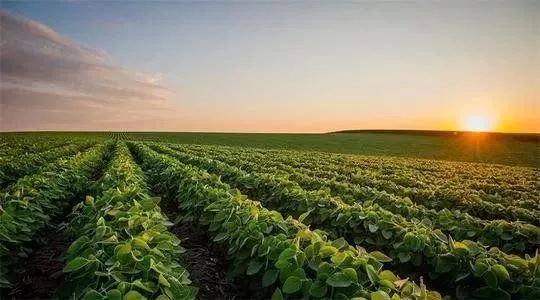 01美国大豆美国农业部报告数据显示，截至9月12日当周，美豆周度出口检验量为66.65万吨，符合市场预期，但美豆旧作库存仍在高位。美国农业部于北京时间9月13日公布的供需报告显示，美豆旧作供应预估保持不变；新作大豆（2019/20年度）种植面积预估为7670万英亩，收获面积为7590万英亩，单产预估为47.9蒲式耳/英亩，较前月预估值48.5蒲式耳/英亩下修了0.6蒲式耳/英亩；产量预估为36.33亿蒲式耳，较前月下修了0.47亿蒲式耳。截至9月15日当周，美豆生长的优良率为54%，前周为55%；结荚率为95%，上周为92%。目前美豆处于灌浆鼓粒期，市场担忧美豆后续的天气状况和霜冻风险。未来一周美豆主产区天气没有明显异常。中美经贸高级别磋商将于10月初重起，现在双方已有副部长级别的前期磋商，在谈判期间，美豆价格震荡运行。02南美大豆
截至8月30日当月，巴西大豆累计装船532.8万吨。目前巴西大豆已出口了5770万吨，预计2019年度巴西大豆的出口量将超过6800万吨。中国采购巴西大豆本周贴水基本变化不大。巴西新作大豆已经开始播种，但播种进度低于去年同期。阿根廷的大豆多数由本国压榨，出口豆粕为主，阿根廷首次出口中国豆粕在2020年初实现。阿根廷对中国出口的300万吨猪肉将于10月份到达上海。03中国大豆根据Choice最新公布的数据，我国大豆的进口量9月份预估到港860万吨，10月份约750万吨。国内油厂压榨利润较好， 9月16日盘面压榨利润为250.05元/吨。本周国内豆粕现货价格为2870-3020元/吨，豆粕现货交投活跃，过去一周豆粕提货周度环比走强，主要由国庆长假补货需求所推动。国内进口巴西大豆的成本较上周有所下降。在未决定大量进口美豆之前，国内的大豆会进入阶段性去库存阶段。不过新一轮的中美贸易商谈将在10月份重起，中国进口美豆的概率又有所上升，增加了我国大豆后期供应的不确定性。在需求方面受非洲猪瘟的影响，国内生猪8月份存栏数同比下降了38.70%，环比下降了9.80%；能繁母猪8月份存栏数同比下降了37.40%，环比下降了9.10%。目前生猪价格居高不下，在养殖利润的刺激下，伴随政府对生猪养殖业的大力扶持，非洲猪瘟的防控，生猪养殖户补栏的积极性较高。后期粕类的终端需求会大为改善。我国今年油菜籽国内产量没有实质性的增加。由于中加关系较为紧张，我国从加拿大进口菜籽量出现断崖式的下跌，近期菜籽库存减少幅度比较大，后期菜籽的进口量也将会处于低位。9月份将到港6万吨加拿大菜籽和3万吨澳大利亚菜籽；10月份将到港11万吨加拿大菜籽和4万吨澳大利亚菜籽。从菜粕需求方面，国内将进入秋冬季节，水产养殖逐渐进入谈季。综上所述，目前国内大豆及豆粕处于去库存阶段，国内豆粕现货成交较为活跃，需求逐渐改善，美豆生长的关键阶段，天气和霜冻风险对大豆的影响不容忽视，中美贸易谈判期间，粕类价格或将震荡运行为主。免责声明：本研究报告由金鹏经济研究所提供，其中观点仅代表分析师个人观点，出现的价位及操作建议仅体现分析师个人分析思路，分析师力求报告内容所述信息的可靠、准确及完整，但不保证报告所述信息及结论的准确性。本报告所提出的观点、结论和建议仅供投资者参考，不能当然作为投资研究决策的依据，也不能成为本公司承担明示或暗示的道义或法律责任的依据。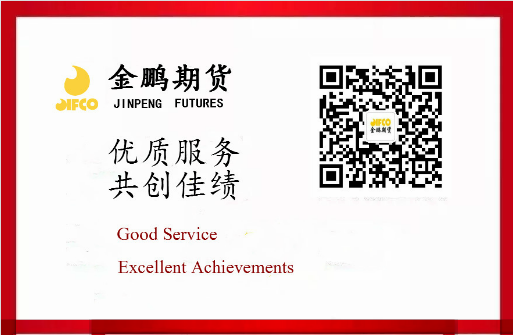 